Monday 4th May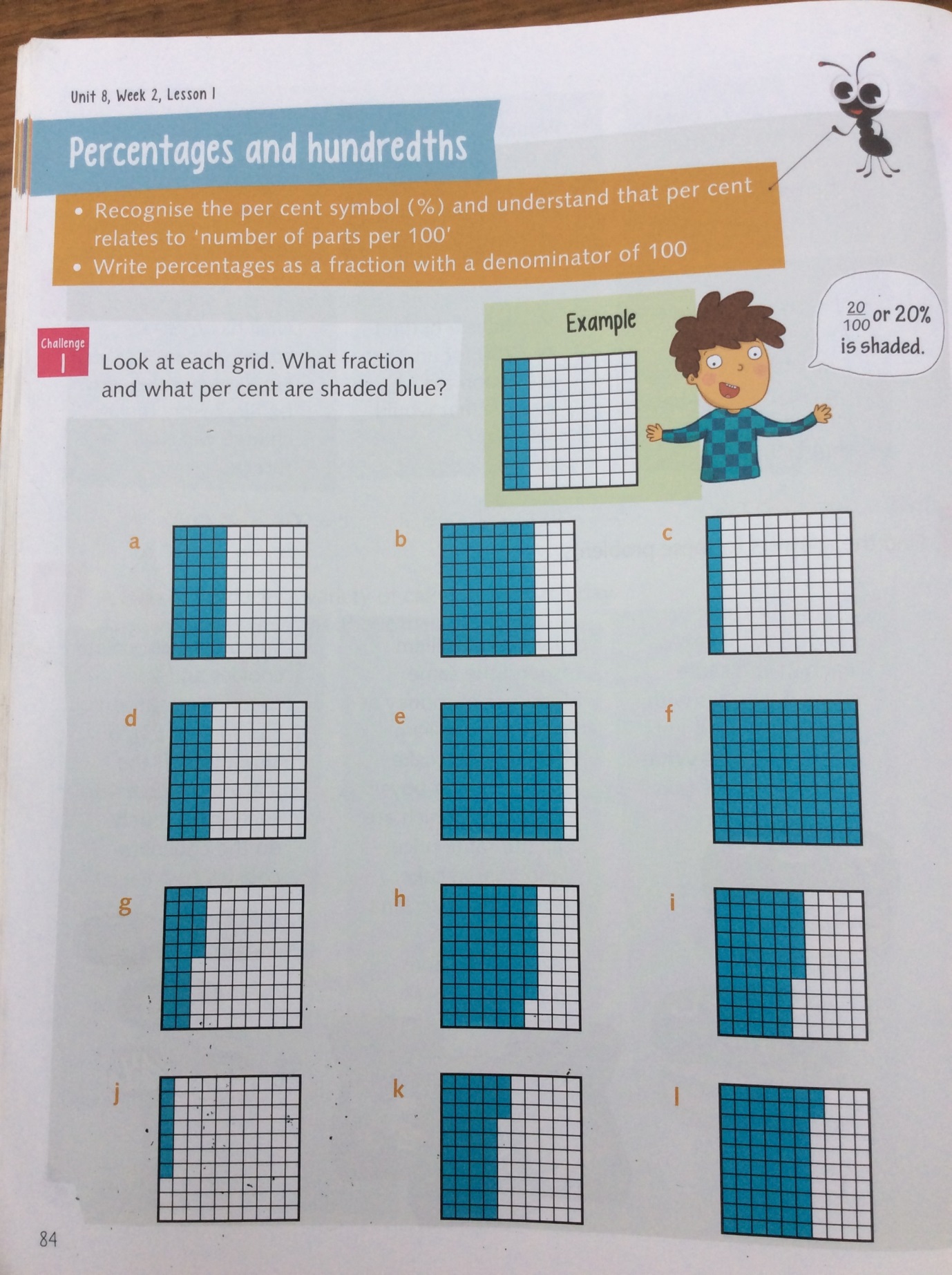 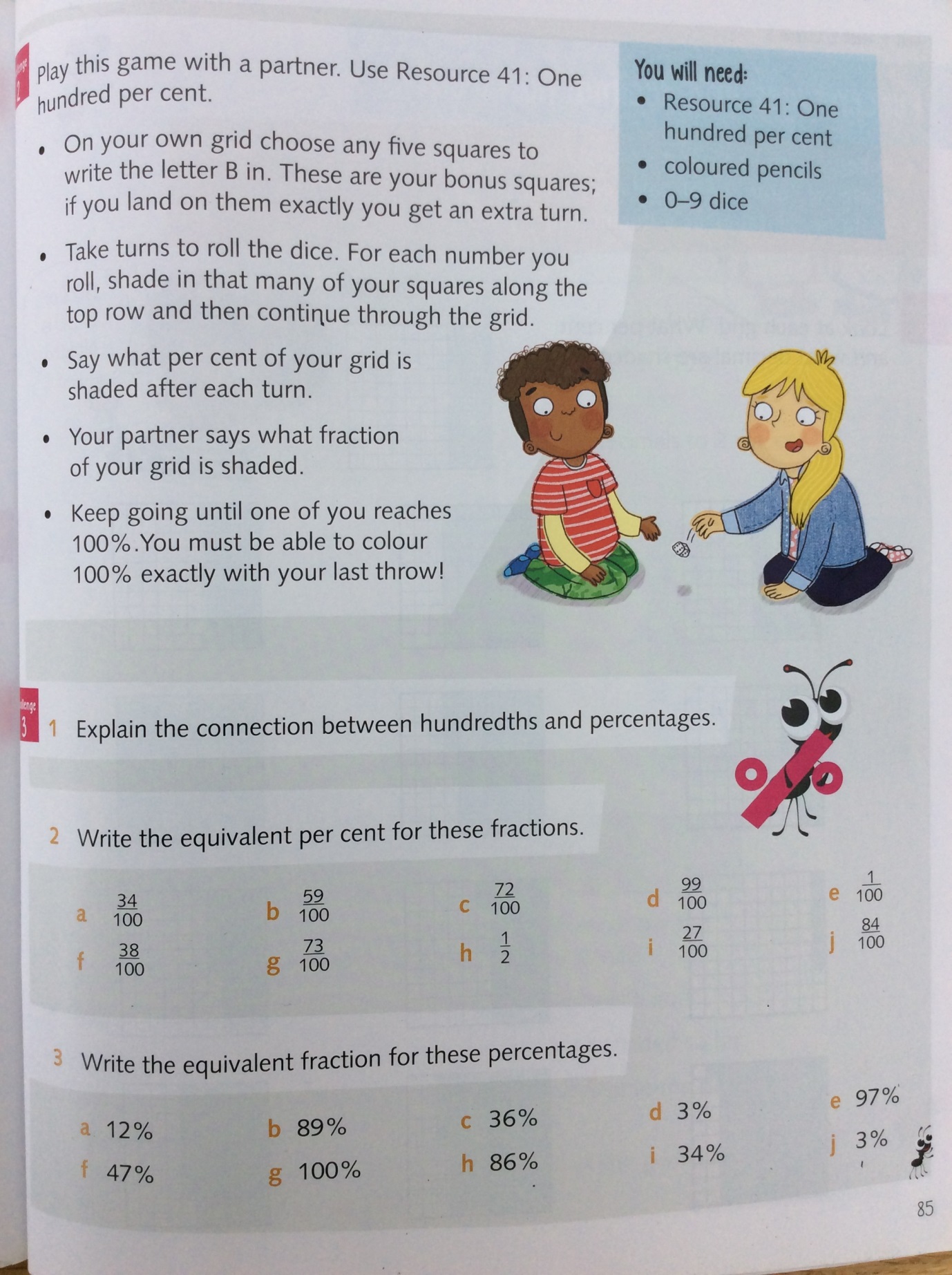 Tuesday 5th May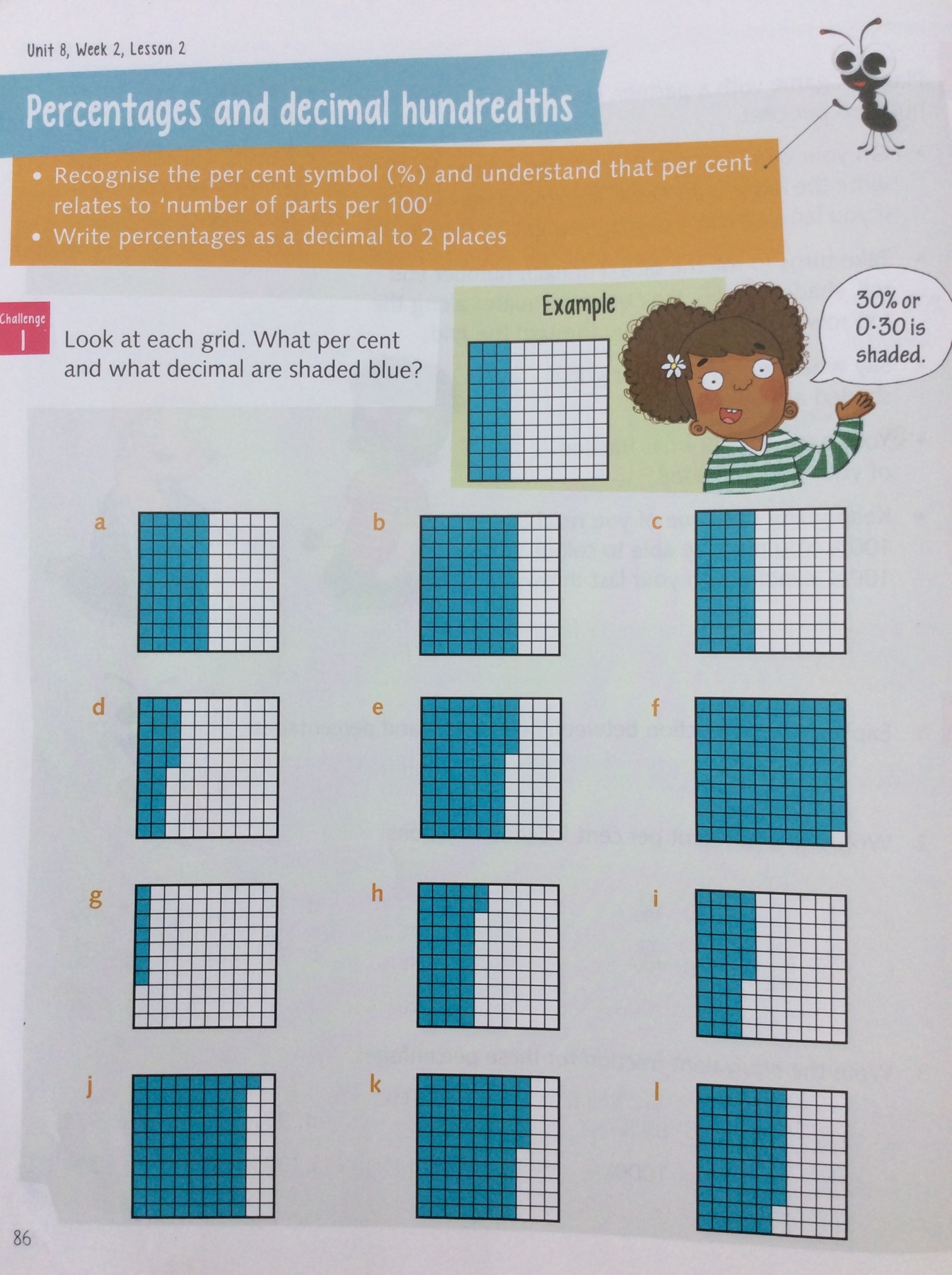 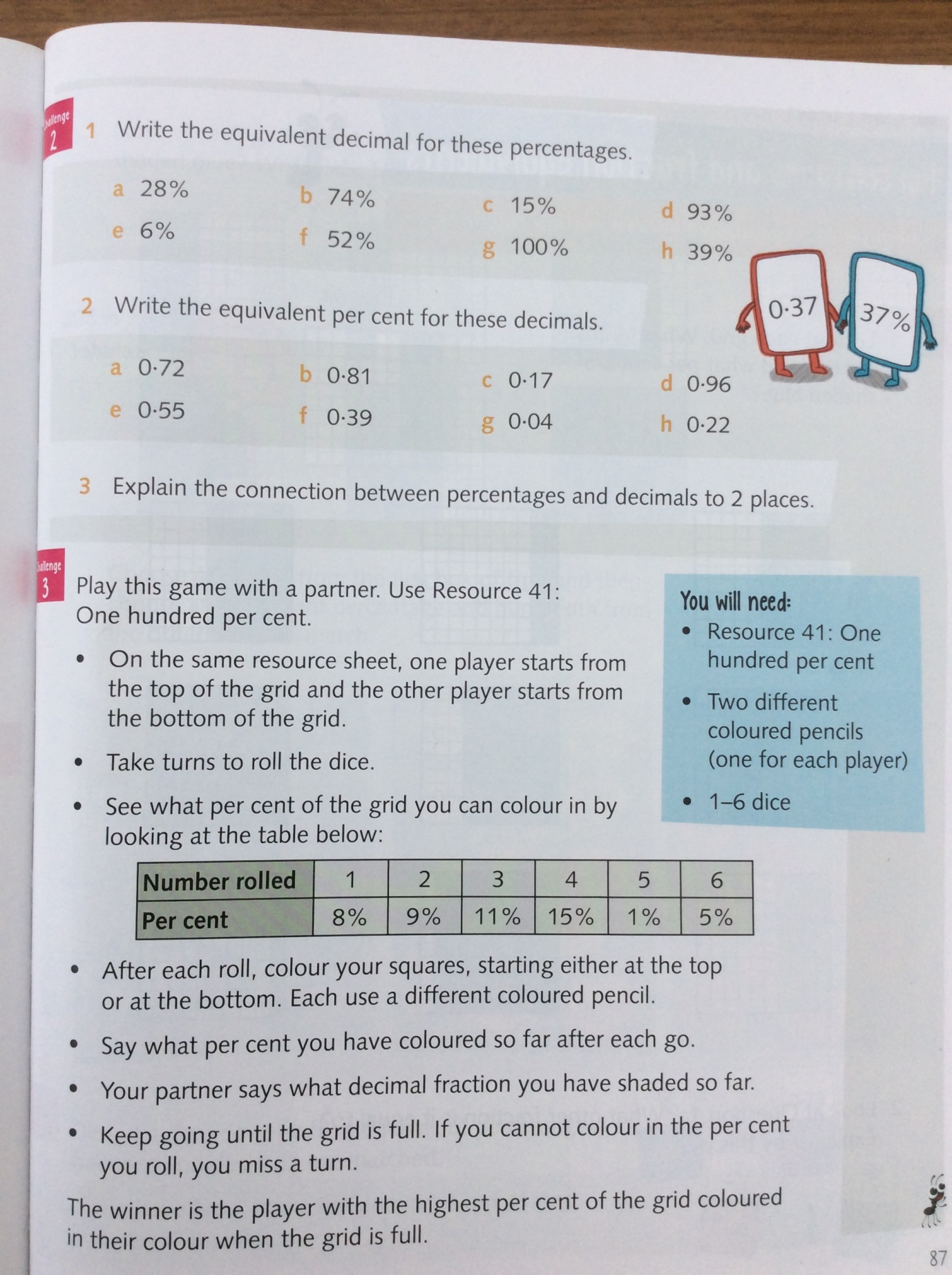 Wednesday 6th May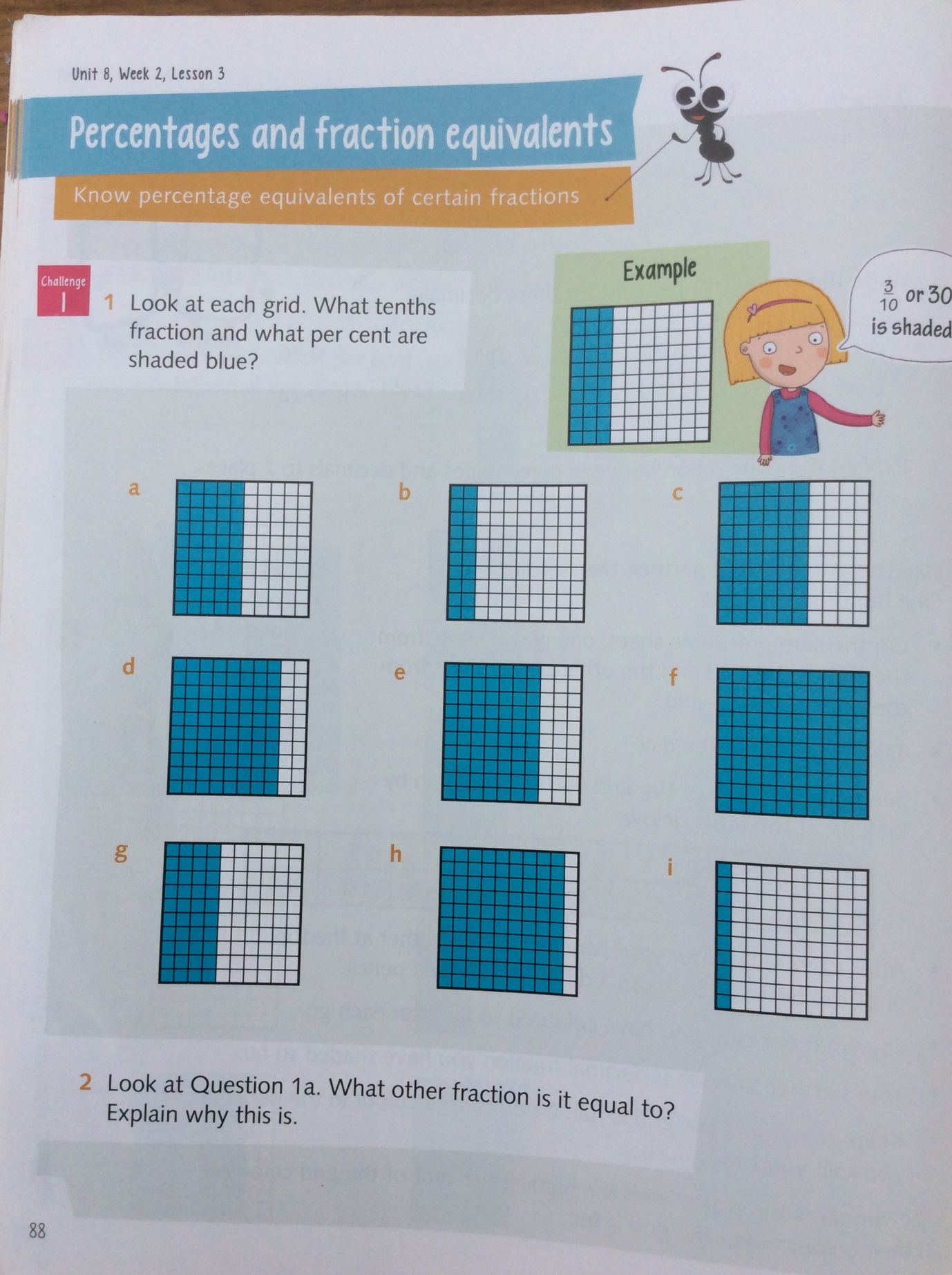 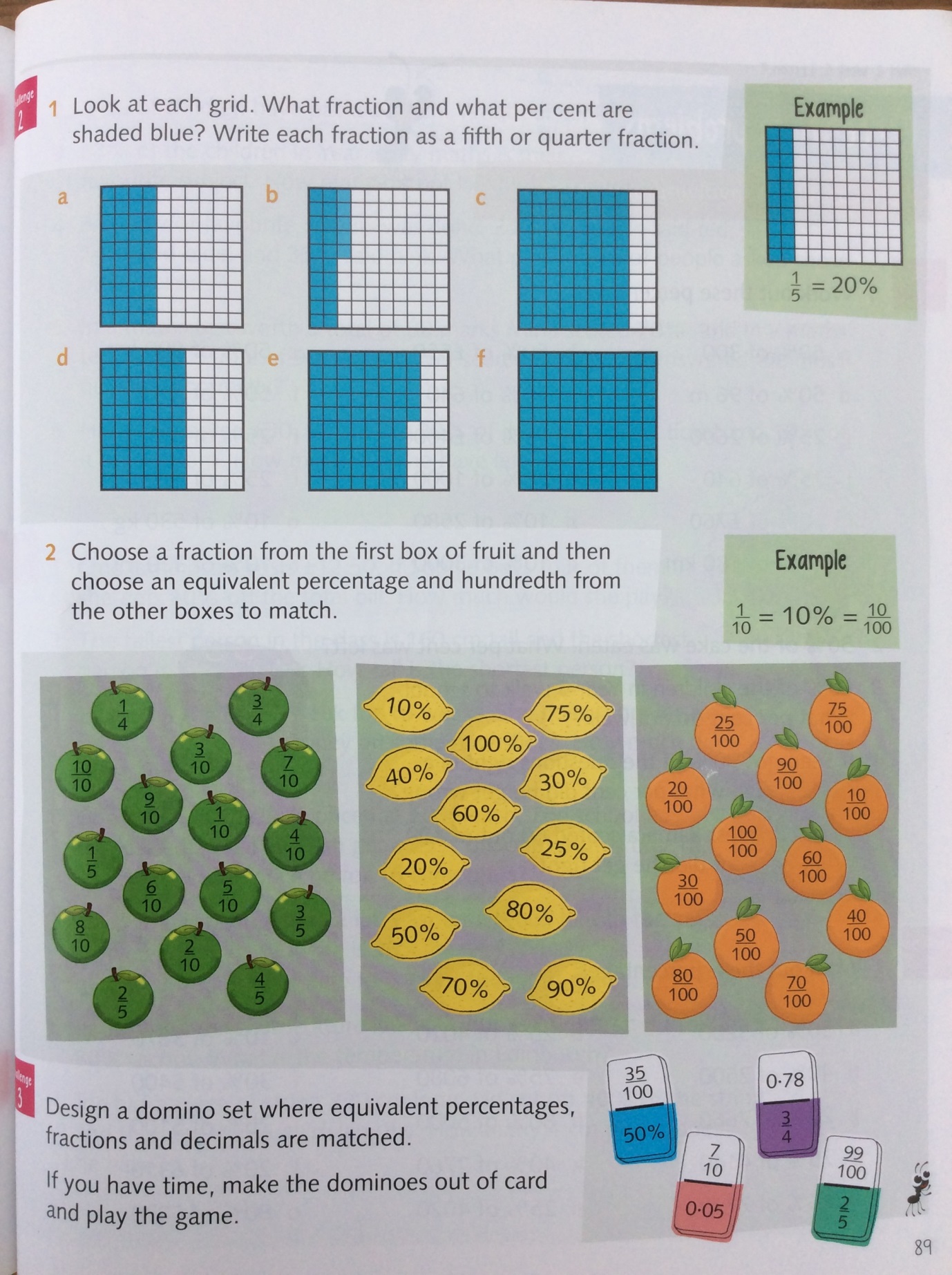 Thursday 7th May 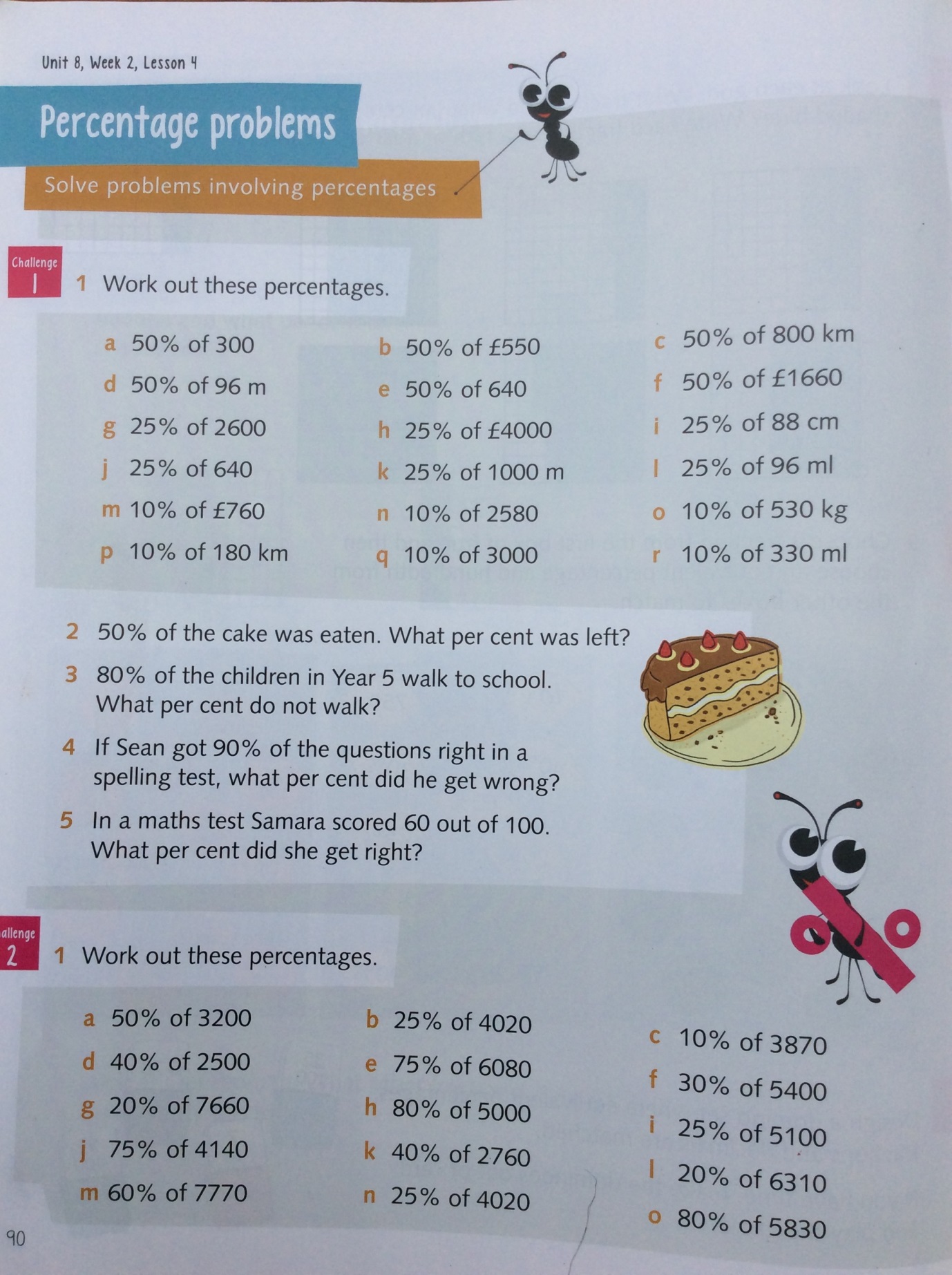 